РОЗПОРЯДЖЕННЯ МІСЬКОГО ГОЛОВИм. Сумивід  12.12.2018   № 444-РЗ метою забезпечення технічного захисту інформації згідно з вимогами нормативно-правових актів з питань технічного захисту інформації та з метою створення комплексної системи захисту інформації в інформаційно-телекомунікаційній системі виконавчого комітету Сумської міської ради (КСЗІ ІТС_ВК_СМР), відповідно до вимог п. 6.1.2 НД ТЗІ 3.7-003-05 «Порядок проведення робіт зі створення комплексної системи захисту інформації в інформаційно-телекомунікаційній системі», затвердженого наказом Департаменту спеціальних телекомунікаційних систем та захисту інформації Служби безпеки України від 08.11.2005 № 125, та НД ТЗІ 1.6-005-2013 «Захист інформації на об’єктах інформаційної діяльності. Положення про категоріювання об’єктів, де циркулює інформація з обмеженим доступом, що не становить державної таємниці», затвердженого наказом Адміністрації Державної служби спеціального зв’язку та захисту інформації України від 15.04.2013 № 215, керуючись пунктом 20 частини четвертої статті 42 Закону України «Про місцеве самоврядування в Україні»: Створити комісію з обстеження середовища функціонування інформаційно-телекомунікаційної системи та категоріювання об’єктів електронно-обчислювальної техніки (ділі - комісія) у складі згідно з додатком.	2. У разі персональних змін членів комісії або їх відсутності у зв’язку з відпусткою, хворобою чи з інших причин, особи, які виконують їх обов’язки, входять до її складу за посадами.3. Організацію виконання даного розпорядження покласти на заступника міського голови, керуючого справами виконавчого комітету Пака С.Я.Міський голова								О.М. ЛисенкоБєломар 701570Розіслати: Паку С.Я., членам комісіїДодатокдо розпорядження міського голови від  12.12.2018 № 444-РСКЛАДкомісії з обстеження середовища функціонування інформаційно-телекомунікаційної системи та категоріювання об’єктів електронно-обчислювальної технікиНачальник відділуінформаційних технологій та комп’ютерного забезпечення                                                     В.В. БєломарНачальник відділу інформаційнихтехнологій та комп’ютерногозабезпечення Сумської міської ради					В.В. БєломарНачальник відділу протокольної роботи та контролюСумської міської ради							Л.В. МошаНачальник правового управлінняСумської міської ради							О.В. ЧайченкоСекретар Сумської міської ради						А.В. БарановЗаступник міського голови, керуючий справами виконавчого комітетуСумської міської ради							С.Я. Пак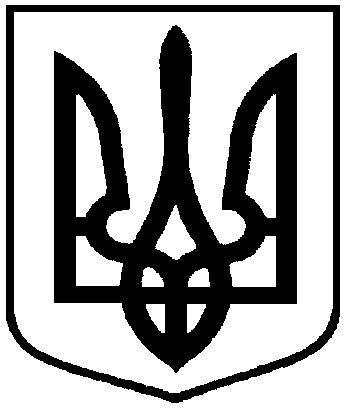 Про комісію з обстеження середовища функціонування інформаційно-телекомунікаційної системи та категоріювання об’єктів електронно-обчислювальної технікиПакСтепан Якович–заступник міського голови, керуючий справами виконавчого комітету, голова комісії;Члени комісії:Члени комісії:Члени комісії:БєломарВіктор Васильович–начальник відділу інформаційних технологій та комп’ютерного забезпечення Сумської міської ради;ВерьовкінСергій Васильович–головний спеціаліст сектору обліково-інформаційної роботи правового управління Сумської міської ради;ГордієнкоОлена Миколаївна–головний спеціаліст відділу ведення Державного реєстру виборців Ковпаківського району м.Суми Сумської міської ради;Курінна Світлана Анатоліївна–начальник відділу документообігу управління документообігу та публічної інформації департаменту комунікацій та інформаційної політики Сумської міської ради;Пономаренко Олена Вікторівна–начальник відділу ведення Державного реєстру виборців Ковпаківського району м.Суми Сумської міської ради;СахноВіталій Васильович–головний спеціаліст відділу інформаційних технологій та комп’ютерного забезпечення Сумської міської ради;ФесенкоОльга Федорівна–начальник відділу ведення Державного реєстру виборців Зарічного району м.Суми Сумської міської ради;